Gyanúgenerálás a HR-kockázatok minimalizálása érdekében - hasonlóságelemzésselDr. Pitlik László, egyetemi docens, tanszékvezető, SZIE Gödöllő, GTK TATA Kiválósági Központ, Gazdasági Informatika Tanszék, MY-X munkacsoport, ill. Innospin Kft (alapító, témavezető)BevezetésA 2012.10.03-án megrendezett pécsi konferencia (III. Országos Emberi Erőforrás Menedzsment HR megoldások – határok nélkül éves nemzetközi szakmai konferencia) tudásmenedzsment szekciójába az alábbi jelentkezés nyomán került be a fenti című előadás: „Az előadásban és a kapcsolódó tanulmányban egy módszertani fejlesztés kerül bemutatásra, mely célja a gyanúgenerálás, eszköze a hasonlóságelemzés. A hasonlóságelemzés (bár immár termékek, szolgáltatások formájában is rendelkezésre áll,) jelen eset, mint teljes mértékben operacionalizálható, robotizálható, automatizálható univerzális gondolkodásmód kerül pozícionálásra annak érdekében, hogy a biztonsági problémák (rendezők által is felismert) egyik legkritikusabb aspektusát (a HR-t) a lehető legátfogóbban, s egyben önellenőrző és önkorlátozó módon legyünk képesek folyamatosan monitorozni. Mottó: A gépek nem korrumpálhatók, tehát minden gyanú elsődlegesen az emberre kell, hogy vonatkozzon…”A jelentkezés apropóját egy párhuzamos felhívás adta. Időközben a hasonlóságelemzésre alapozó hazai fejlesztés elnyerte az ITBN Biztonsági Díj pályázaton 2012-ben a „legjobb magyar gyártói innováció díjat” a Seacon Europe Kft. pályázata nyomán. A pécsi konferencián az alábbi kontúrok mentén rövid ismertető hangzott el a gyanúgenerálásról, mint újszerű módszertani lehetőségről, a mesterséges intelligenciakutatás egyik hazai eredményéről.Ebben a tanulmány egyrészt általános ismertetés mellett mély referencia-alapok és gondolati hátterek, a fejlesztéshez vezető, s a fejlesztést körül vevő utak kerülnek felvázolásra.A gyanúgenerálás, mint problémaA gyanúgenerálás lényege, hogy sok dimenzió mentén egy egységes gyanúerőteret legyünk képesek felépíteni, lényegében context free módon. A gyanú fogalma az outlier detection fogalmával rokon az elmúlt évtizedek módszertani fejlődését tekintve. A több dimenziós gyanúmomentumok aggregálása a korábbi próbálkozások során alapvetően a megfelelő filozófiai hozzáállás hiánya miatt nem vált általános érvényűen és automatizálhatóan kezelhetővé. Addig ugyanis, amíg pl. a klaszterezés, mint módszer önmagában is vélelmezhetően önkényes, vagyis az emberi intuitív belemagyarázó képesség került matematikailag támogatásra, nem is lehet valódi, objektív gyanúról beszélni. A gyanú fogalma az anti-diszkriminációs számításokhoz kell, hogy kötődjön, melyekben a vizsgált jelenségek elsődlegesen semmilyen olyan vonatkozása nem kaphat szerepet, ami ezek tartalmát, lényegét, jelentését, egymással való fogalmi kapcsolatát érinti. A tény-alapú kockázat menedzsment lényege, hogy mindaddig semmi sem gyanús, amíg van matematikai esély arra, hogy az egymással összehasonlítandó objektumok egyetlen egy nagy halmaz egyenrangú elemei lehessenek (vö. minden/ki másként egyforma). A hasonlóságelemzés képes ilyen számítások (n)LP jellegű támogatására, többrétegű automatizálására, önellenőrző/önkorlátozó minőségbiztosítására. A hasonlóságelemzés önmagában is magyar fejlesztés.Alkalmazási területekAz elmúlt évtizedben a hasonlóságelemzés azonos módszertani alapokra támaszkodva folyamatosan újabb és újabb döntési problémákat vont be az automatizálhatón kezelhető feladatok körébe. A HR aspektusok közül az alábbiak érdemelnek itt és most említést:munkatárs kiválasztása (ideális munkatárs vs. gyanús/kockázatos munkatárs)munkatárs továbbképzésemunkatárs eltávolításamunkacsoport kialakításamunkahatékonyság elemzésebér/teljesítmény arányok elemzésemotivációs rendszerek kialakításaalternatív megoldási alternatívák rangsorolásahozzáférési jogok optimalizálásaszemélyiség integritásának vizsgálata …A megoldásJelen tanulmányban a legkomplexebb megoldás, a személyiségek integritásának vizsgálata kerül vázlatosan bemutatásra. Kiindulásként képzeljük el, hogy minden munkatárs tetszőlegesen sok kérdőívet tölt ki egymástól függetlenül. A kérdés az, vajon ki az, aki tudatosan és/vagy gondolkodásának zavarain, különcségén keresztül gyanúsan következetlen személyiségnek tűnik? (Ha létezik ok zen viselkedés mód mögött, akkor quasi hazudik… vö. virtuális személyiség profilírozás, hazugságvizsgálat). A megoldás teljesen context free, semmilyen tartalmi információ nem szükséges a vizsgált teszt/kérdőív-kérdésekről. Ezen kérdések értelmezési intervallumát úgy tekintjük ugyanis, mint nominális skálán felvett opciókat, melyek sorszámozásra kerülnek pl. abc-sorrend szerint.Az n-rétegű optimlizációs eljárás exploratív modellezés keretében keresi, milyen inputkombinációnak nem illett volna előfordulnia a többi tükrében, vagyis minden egyes kérdésre adott minden egyes válasz a többi kérdésre adott összes válasz fényében levezetésre kerül. A le nem vezethetőség mértéke a gyanú, melynek annyi rétege van, ahány kérdés alapján igyekszünk inkonzisztens személyiségeket feltárni… A megoldás elméleti alapjaiA tudásmenedzsment fogalma a mesterséges intelligenciák szempontjábólKiindulásképpen fogadjuk el az alábbiakat: Menedzselni (vö. tudásmenedzsment), transzferálni (vö. tudástranszfer) csak azt lehet, ami létezik. Az létezik, ami definiálható, ami mérhető, ami más jelenségektől elkülöníthető, egyedileg egyenként és azonosítható, vagy legalább gondolatkísérletekkel levezethető ennek léte. Pragmatikus megközelítésben az emberi képességek közül tudás az, ami forráskódba átforgatható, minden más csak irracionálisan nagy veszteséggel transzferálható, halmozható fel. Ebben a tanulmányban az elmúlt mintegy 30 év személyes tapasztalatainak rövid áttekintése következik, melyben a szerző volt már önálló feladatok, tanulmányok, diplomadolgozat, TDK-dolgozatok, PhD-disszertációk, megvalósíthatósági tanulmányok, rendszertervek alkotói, ill. szakdolgozatok, TDK-dolgozatok, diplomadolgozatok, PhD-dolgozatok konzulensei, tanulmányok lektorai, PhD-dolgozatok opponensei, pályázatok/dolgozatok bíráló bizottságainak tagja, projektek minőségbiztosítója egyetemi és piaci feltételek között/mellett.Ezen évtizedek alatt a központi kérdésre (vagyis: mi is a tudás?, mi számít több/jobb tudásnak?) számos választöredék gyülemlett fel, melyek durva rendszerezésére itt és most négy apropó is kínálkozott egyidejűleg. Egyrészt a 2012-es Magyar Tudomány Ünnepének rendezvény-sorozata, másrészt a hasonlóságelemzés (gyanúgenerálás) beépítésének lehetősége a doktori iskolák (GSZDI, RTDI) tantárgykínálatába, harmadrészt a már említett 2012 őszi (ITBN) innovációs díj a hasonlóságelemzésre alapozó magyar fejlesztés kapcsán, s végül egy óvodással folytatott spontán szójáték mögötti véletlen felismerés (vö. új tanmese: hol is van a nagyszoba?). S már itt érdemes arra utalni, miért kell látszólag ilyen messziről indítani az elméleti alapok bemutatását: a hasonlóságelemzés nem más, mint intuíciógenerálás. A nyelv nem más, mint intuícióink szavakba öntött vetülete. A hasonlóságelemzés képes a nyelvi elemek mindegyikének bizonyítására objektivizálható tények alapján.Az alábbiakban először kísérletet tesz a szerző arra, hogy strukturáltan összefoglalja a tudás, a bizonyítás, fogalmával, a jó-jobb-legjobb skála (f)elismerésével kapcsolatos tapasztalatokat. Ezt követően bemutatásra kerül az emberi nyelv, mint tudáshordozó közeg átértékelése egy új tanmese keretében. A következtetések fejezetben óvatosabb és messzemenőbb hipotézisek kerülnek megfogalmazásra a tudás létezhetőségének, kezelhetőségének stratégiai kérdéseiről. Az összefoglalásban értelemszerűen a tanulmány sommás üzenetei kerülnek még egyszer kiemelésre.Kiindulási helyzetKiindulási helyzetként jelenleg a következő fejezet tanmeséjét időben megelőző tapasztalatok csoportosított sorozatát tekintjük. A csoportosítás (mint majd minden leíró jellegű rokonítás) alapvetően önkényes, önmagyarázó, mégis vélelmezhetően megértést könnyítő (szemben egy teljesen véletlenszerű felsorolással). Sajnos maguk a csoportosítási szempontok sem tudtak kihagyás- és átfedés-mentesek lenni egymáshoz képest. A mélyebb részletek a minden esetben megadott hivatkozások alapján tárhatók csak fel minden egyes röviden jellemzett megtapasztalás kapcsán. Csoportok és esettanulmányok:Nyelvészeti tapasztalatok, melyek a nyelv és a matematika anomáliáit emelik ki:„A logikai elemzés rávetítése a nyelvre romboló hatású, ugyanis a logikát éppen a nyelv nem érdekli, ahogy a matematikát se érdekli, hogy a 26-ot husz-on-hat-nak vagy sechs-und-zwanzig-nak mondom.”Minden jelző/ige/szó egy modell!Feladatszabványok, avagy értjük-e egymást egyáltalán?Mit jelent a tervezett és a tényleges hasznosság két/több problémamegoldó verzió esetén? (Miért nem tud egyetlen egy egyetemi Hallgató sem zárt logikájú fantáziavilágot álmodni az üzleti tervezés sémáiba? Miért nem tudják az egyetemisták számszerűsíteni IQ-ból a kockázatokat?)Milyen nehéz virtuális röntgenképekről folyószövegesen nyilatkozni?Humoros tesztek, találós kérdések, melyek párhuzamos nyelvi értelmezési dimenziók együttélésére mutatnak rá, melyet még a humor sem tesz sok Hallgató számára fogyaszthatóvá, annyira MÁS:Hol van a 30. dollár?Melyik hónapban van 28 nap?Hogyan kell a tojást úgy a betonra ejteni, hogy az ne törjön össze?Művészi szintű megközelítések, avagy a misztikumkeltés mesterművei:A 3888-as szám misztikumaKazohinia, avagy a fenntarthatóság nyelvi megfogalmazásaJogállami dilemmák, avagy mikor szabad egy kibernetikus jogállamban valamit tiltani, támogatni?Gondolatok a só-prevenciós állami akciók elrendelésének tudományos hátterérőlIjesztgetős egészségügyi tesztek, avagy kell-e vizsgálni egy szakértői rendszer belső konzisztenciáját?Káros-e a mobiltelefon? (az EU szerint 2011 óta: talán / esetleg / ha úgy vesszük, hogy / kiindulva onnan / felmerül a gyanú / vélelmezhetően / lehetséges, bár / …)Jogstratégiai kérdések, avagy miért nem feladata a jogállamokban a tudás fellegvárainak létezhető dolgok automatikus felismerésére alkalmas teszteket fejleszteni:Mi a kartellezés matematikája? (A magyar dinnyepiacon 2012-ben az állami beavatkozás valóban csak nézőpont kérdése, hogy kartellezés volt-e, vagy az áralakulások speciális együttállásait egyéb nyomozati tevékenység nélkül is lehet annak minősíteni?)Igaza volt-e Machiavellinek? (Vagyis igaz-e, hogy a gazdasági élet, pontosabban a GDP-termelés annál nagyobb, minél nagyobb a bűnözés egy-egy országban? Vagy talán mégsem? Melyik modell egyáltalán a jobb?)Az oknyomozó riporter és a robot minőségbiztosító/robotpolgár különbségei:Hogyan illene, hogy gondolkodjon egy robotpolgár a tény-alapú szakpolitizálásról?Vajon az e-gazságnak is sok arca van?.A leghátrányosabb kistérség naiv népművészek által alkotott törvényi fogalma mögött ott húzódik a korrupció tetten érhetősége, avagy miért nem magyarázhatók a éppen a pályázati úton szétosztott források a kistérségek önmagyarázó leíró statisztikáiból?Ha számíthatók egyes szektorok, iparágak externális (nem ellentételezett környezetterhelési) hatásai, akkor miért léteznek ezek, s miért éppen a pénzügyi szektor birtokolja a legnagyobb negatív externáliát?Innovációs anomáliák, avagy miért nem épülnek egymásra triviálisan az oktatás és kutatás egyes szintjei?Magolás helyett?PhD-piramis helyett?Ideális oktatási rendszer?Know-how-gazdálkodás helyett?TDK és etika?Kitörési pontok?Legalább elvek legyenek, ha már gyakorlat nincs?Ha már a díjazott innováció sem kell, avagy: ha ilyen az ocsú, milyen a búza?Bizonyítási formák, avagy mi tűnik igaznak és miért?matematikai logikateljes indukciókonzisztencia-gyárszignifikanciaEgyéb problémák:Tévelygés az inverziók világábanInkonzisztens gondolkodás tetten érése kérdőívekben, ha máshol nem is, de az utolsó kérdések esetén szinte mindigA verbalitás határai – tanmeseAz 1. ábra és az eddigi gondolatok alapján érdemes feltenni a kérdést: A nyelv vajon mennyire alkalmas komplex gondolatok leképzésére, a tudás definiálására, ennek menedzselésére?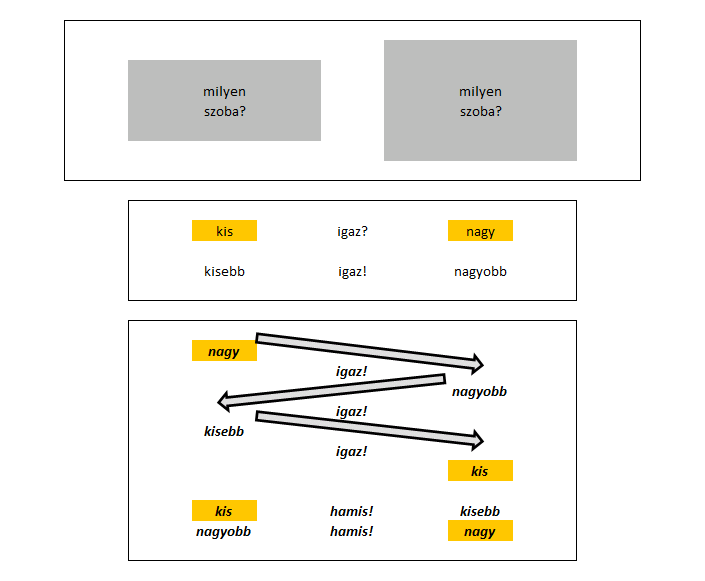 ábra: Melyik szoba is a nagy szoba? (forrás: saját ábrázolás)Az 1. ábra alapján belátható, hogy szemmel láthatóan triviális méretkülönbségek (vö. felső keret) esetén is bizonyítási anomáliákhoz vezethet, ha kettős és abszolút deklarációval élünk egyidejűleg, vagyis bevezetjük a kis és a nagy jelzőket. Ha ezekkel párhuzamosan bevezetjük a relatív skálákat (kisebb, nagyobb), akkor is megtehetjük a kettős deklaráció ezen a relativált skálán (vö. ábra középső bekeretezett rétege).Amennyiben csak a triviálisnak tűnő kettős abszolút és relatív deklarációs rendszer elemeit elfogadjuk helyesnek, de kísérletet teszünk egy ellenbizonyításra (vö. alsó keret), akkor a rajz szerinti baloldali szobát „nagy”-nak nevezve, a jobboldali ennél „nagyobb”, vagyis a baloldali a „kisebb”, míg ennek logikai párja a „kis” (ami nagyobb, mint a kisebb). Ha az ellenbizonyítás ellenőrzését is megkíséreljük, akkor a baloldali objektum már nem lehet „kis” szoba, mert ennek közvetlen párja a „kisebb” fokozat, s a jobboldali objektum nem lehet „nagy” szoba, mert ennek logika párja a „nagyobb” lenne.Vagyis lényegében ugyanazon alaptételekből (szavak és relációk) a baloldali objektum éppolyan következetességgel nevezhető kis, mint nagy szobának és fordítva!Ki kell emelni, hogy mindkét „rendszerben” (1. ábra: középső és alsó keret) a kisebb és a nagyobb kifejezéspárok azonban a „jó” helyen vannak!KövetkeztetésekInduljunk el visszafelé (ha az 1. ábra nem egy rafinált optikai csalódás): ha a relatív jelzők világa rendezett, akkor ne akarjunk abszolút igazságokat definiálni! A hasonlóságelemzés plátói ideái ab ovo így tudják optimalizáltan látni a világot. A hasonlóságelemzés Y0 modellrétegében (ahol az alapkérdés nem más, mint lehet-e minden objektum másként egyforma) csak jobbak, gyengébbek, egyensúlyiak vannak, ill. értelmezhetetlen objektumok, melyek a bizonyítás fokozatosságát függvény-szimmetriákra és egymásba metsző kérdésrétegekre, ill. az ismert korrelációs fogalmakra engedik szétbontani és újra aggregálni.ha a nyelv és az emberi értékrend abszolút rétegei ilyen sérülékenyek, s emellett az intuíció, vagyis a tapasztalatsorok rendszerré érésének spontán folyamatai relatíve ritkák, s az intuíciók is alapvetően parciális igazságokat vetnek fel, akkor vajon a nyelv spontán, azaz nem hibátlan fejlődése nem az anyag és a szellem harcának leképeződés-e? Nem menekül-e az anyag a heurisztikus megértés elől? Vagy éppen fordítva: nem az-e az anyagi világ fejlődésének világos iránya, hogy az élőn keresztül az anyag eredeti önmagára (pl. energia-mivoltára) legyen képes ismerni?ÖsszefoglalásAz operatív megoldás kapcsán elmondható: a HR objektumai az egyedek, csoportok. Ezekről mindennemű, folyamatosan keletkező LOG-adat, akta alapján folyamatosan (ha kell, minden egyes adat beérkezését követően) gyanúpotenciál számítás végezhető teljesen context free, ill. megadott célok mentén. Az n-dimenziós önellenőrző számítások kijátszhatósága minimális, ugyanis ennyi dimenzióban, nem deklarált, vagyis „röptében” keletkező szabályrendszer mentén nem lehet képes szinte senki konspiratív módon gondolkodni. A gyanú-számítások inverze a fenntartható személyiségfejlődési utakat írja le. A feltárt tudás lépcsős függvények formájában keletkezik és szakértői rendszerként (szimulátorként, robotszakértőként) kínálható fel üzleti folyamatok számára.A háttérgondolatok kapcsán az operatív üzenet rövid és tömör: a relatív értékítéletek stabilabbak, mint az abszolútak. A relatív értékítéletek képzése is intuíció, s mint ilyen mélyen emberi (élő: vö. Konrad Lorenz), de ez az intuíció tényadatok alapján generálható (vö. hasonlóságelemzés = intuíciógenerálás = gyanúgenerálás). S mivel bizonyítani lényegében szinte semmit nem tudunk egy kibernetikus jogállam és a matematika logikai rendje szerint, így marad az n-rétegű konzisztencia-fogalom intuitív méricskélése, vagyis a kockázat fogalmának lebegtetése…Irodalomjegyzékl. lábjegyzetekben megadott hivatkozások